Печатное средство массовой информации«Бахтайский ВЕСТНИК»21 июня 2023 года выпуск № 10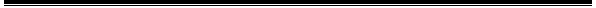 В июне 2023 года в муниципальном образовании «Бахтай» приняты следующие нормативно-правовые акты:Решение Думы  № 7/4-дмо от  20.06.2023 г.  «О назначении выборов в органы местного самоуправления муниципального образования «Бахтай »»;Решение Думы  № 8/4-дмо  от  20.06.2023 г. «Об утверждении порядка проведения осмотра зданий, сооружений в целях оценки их технического состояния и надлежащего технического обслуживания в соответствии с требованиями технических регламентов к конструктивным и другим характеристикам надежности и безопасности объектов, требованиями проектной документации указанных объектов на территории муниципального образования «Бахтай» »;Решение Думы  № 9/4-дмо   от 20.06.2023 г. «Об утверждении положения о мерах социальной защиты народных дружинников и членов их семей в связи с участием народных дружинников в мероприятиях по охране общественного порядка на территории муниципального образования «Бахтай» »;Решение Думы № 10/4-дмо от 20.06.2023 г. «О передаче администрации муниципального образования «Аларский район» осуществления части полномочий по организации и проведению мероприятий по определению поставщиков (подрядчиков, исполнителей), на планирование закупок, определение поставщиков (подрядчиков, исполнителей), заключение контрактов, их исполнение, в том числе на приемку поставленных товаров, выполненных работ (их результатов), оказанных услуг, обеспечение их оплаты.Постановление № 32   от  13.06.2023 г. «Об утверждении порядка предоставления субсидий юридическим лицам (за исключением субсидий государственным (муниципальным) учреждениям), индивидуальным предпринимателям, физическим лицам-производителям товаров, работ, услуг из бюджета муниципального образования «Бахтай» »;Постановление № 33  от  13.06.2023 г. «Об утверждении порядка составления и утверждения отчета о результатах деятельности муниципального учреждения муниципального образования «Бахтай» и об использовании закрепленного за ним муниципального имущества »; Постановление № 34  от  13.06.2023 г. «Об утверждении положения о порядке учета граждан в качестве нуждающихся в жилых помещениях для социальной защиты специализированного жилищного фонда муниципального образования "бахтай" и обеспечения граждан жилыми помещениями для социальной защиты »;Постановление № 35   от  13.06.2023 г. «Об утверждении регламента реализации полномочий администратора доходов бюджета муниципального образования «Бахтай» по взысканию дебиторской задолженности по платежам в бюджет, пеням и штрафам по ним». Постановление № 37 от 20.06.2023г. «Об установлении порядка выплаты единовременных денежных компенсаций народным дружинникам или членам их семей в связи с участием народных дружинников в мероприятиях по охране общественного порядка на территории муниципального образования «Бахтай»»Учредитель печатного средства массовой информации «Бахтайский вестник» - Дума МО «Бахтай»Главный редактор – глава муниципального образования «Бахтай» Бальбурова Валентина Петровна Тираж – 50 экземпляровРаспространяется бесплатно.Адрес редакции – с. Бахтай, ул. Ербанова, 21Номер подписан в печать  21.06.2023 года20.06.2023г. № 7/4 -ДМОРОССИЙСКАЯ ФЕДЕРАЦИЯИРКУТСКАЯ ОБЛАСТЬАЛАРСКИЙ МУНИЦИПАЛЬНЫЙ РАЙОНМУНИЦИПАЛЬНОЕ ОБРАЗОВАНИЕ «БАХТАЙ»ДУМАРЕШЕНИЕО НАЗНАЧЕНИИ ВЫБОРОВ В ОРГАНЫ МЕСТНОГО САМОУПРАВЛЕНИЯ МУНИЦИПАЛЬНОГО ОБРАЗОВАНИЯ «БАХТАЙ»     На основании статей 10,11 Закона Иркутской области «О муниципальных выборах в Иркутской области» от 11 ноября 2011 года № 116-ОЗ, Устава муниципального образования «Бахтай» Дума муниципального образования «Бахтай» РЕШИЛА:Назначить выборы Главы Бахтайского сельского поселения Аларского муниципального района Иркутской области на 10 сентября 2023 года.Назначить выборы депутатов Думы Бахтайского сельского поселения Аларского муниципального района Иркутской области на 10 сентября 2023 года.Опубликовать настоящее Решение в средстве массовой информации «Бахтайский вестник» и разместить на официальном сайте администрации муниципального образования «Аларский район» на страничке муниципального образования «Бахтай» в информационно-телекоммуникационной сети Интернет. Председатель Думы, Глава муниципального образования «Бахтай»                                                                       В.П. Бальбурова20.06.2023 г. № 8/4-дмо                                     РОССИЙСКАЯ ФЕДЕРАЦИЯИРКУТСКАЯ ОБЛАСТЬАЛАРСКИЙ МУНИЦИПАЛЬНЫЙ РАЙОНМУНИЦИПАЛЬНОЕ ОБРАЗОВАНИЕ «БАХТАЙ»ДУМАРЕШЕНИЕОБ УТВЕРЖДЕНИИ ПОРЯДКА ПРОВЕДЕНИЯ ОСМОТРА ЗДАНИЙ, СООРУЖЕНИЙ В ЦЕЛЯХ ОЦЕНКИ ИХ ТЕХНИЧЕСКОГО СОСТОЯНИЯ И НАДЛЕЖАЩЕГО ТЕХНИЧЕСКОГО ОБСЛУЖИВАНИЯ В СООТВЕТСТВИИ С ТРЕБОВАНИЯМИ ТЕХНИЧЕСКИХ РЕГЛАМЕНТОВ К КОНСТРУКТИВНЫМ И ДРУГИМ ХАРАКТЕРИСТИКАМ НАДЕЖНОСТИ И БЕЗОПАСНОСТИ ОБЪЕКТОВ, ТРЕБОВАНИЯМИ ПРОЕКТНОЙ ДОКУМЕНТАЦИИ УКАЗАННЫХ ОБЪЕКТОВ НА ТЕРРИТОРИИ МУНИЦИПАЛЬНОГО ОБРАЗОВАНИЯ «БАХТАЙ»В соответствии с частью 11 статьи 55.24 Градостроительного кодекса Российской Федерации, пунктом 26 части 1 статьи 16 Федерального закона от 06 октября 2003 г. № 131-ФЗ «Об общих принципах организации местного самоуправления в Российской Федерации», руководствуясь  Уставом муниципального образования «Бахтай», Дума муниципального образования «Бахтай»РЕШИЛА:Утвердить прилагаемый Порядок проведения осмотра зданий, сооружений в целях оценки их технического состояния и надлежащего технического обслуживания в соответствии с требованиями технических регламентов к конструктивным и другим характеристикам надежности и безопасности объектов, требованиями проектной документации указанных объектов на территории муниципального образования «Бахтай». Опубликовать настоящее решение в периодическом печатном средстве массовой информации «Бахтайский вестник» и разместить на официальном сайте администрации муниципального образования «Аларский район» во вкладке муниципального образования «Бахтай» в информационно-телекоммуникационной сети «Интернет».Настоящее решение вступает в силу после его официального опубликованияПредседатель Думы,Глава муниципального образования «Бахтай»В.П.БальбуроваПриложениек Решению Думы МО «Бахтай»от 20.06.2023г. № 8/4-дмоПОРЯДОКпроведения осмотра зданий, сооружений в целях оценки их технического состояния и надлежащего технического обслуживания в соответствии с требованиями технических регламентов к конструктивным и другим характеристикам надежности и безопасности объектов, требованиями проектной документации указанных объектов на территории муниципального образования «Бахтай»1.Общие положения1.1. Порядок проведения осмотра зданий, сооружений в целях оценки их технического состояния и надлежащего технического обслуживания в соответствии с требованиями технических регламентов к конструктивным и другим характеристикам надежности и безопасности объектов, требованиями проектной документации указанных объектов (далее - Порядок) разработан в соответствии с Градостроительным кодексом Российской Федерации, Федеральным законом от 06 октября 2003 г. № 131-ФЗ «Об общих принципах организации местного самоуправления в Российской Федерации», на соответствие требованиям Федерального закона от 30 декабря 2009 года № 384-ФЗ «Технический регламент о безопасности зданий и сооружений».1.2. Порядок устанавливает процедуру организации и проведения осмотра зданий, сооружений в целях оценки их технического состояния и надлежащего технического обслуживания в соответствии с требованиями технических регламентов к конструктивным и другим характеристикам надежности и безопасности объектов, требованиями проектной документации указанных объектов (далее - осмотр зданий, сооружений), особенности осуществления контроля за соблюдением Порядка на территории муниципального образования «Бахтай».1.3. Порядок применяется при проведении осмотра зданий, сооружений, за исключением случаев, если при эксплуатации таких зданий, сооружений осуществляется государственный контроль (надзор) в соответствии с законодательством.                    2.Организация и проведение осмотра зданий, сооружений2.1. Осмотр зданий, сооружений и выдача рекомендаций об устранении выявленных в ходе такого осмотра нарушений в случаях, предусмотренных Градостроительным кодексом Российской Федерации, от имени администрации муниципального образования «Бахтай» (далее - Администрация) осуществляются комиссией, созданной распоряжением Главы муниципального образования «Бахтай»  (далее - Глава муниципального образования) с участием представителей Администрации (далее - уполномоченный орган).Осмотр зданий, сооружений проводится в случае поступления заявления физического или юридического лица о нарушении требований законодательства Российской Федерации к эксплуатации зданий, сооружений, о возникновении аварийных ситуаций в зданиях, сооружениях или возникновении угрозы разрушения зданий, сооружений.Предметом осмотра зданий, сооружений является оценка их технического состояния и надлежащего технического обслуживания в соответствии с требованиями технических регламентов к конструктивным и другим характеристикам надежности и безопасности объектов, требованиями проектной документации указанных объектов.2.4.      Основанием проведения осмотра зданий, сооружений является
распоряжение Главы муниципального образования «Бахтай».2.5.  Распоряжение должно быть издано в течение пяти дней со дня регистрации заявления о нарушении требований законодательства Российской Федерации к эксплуатации зданий, сооружений, либо в день регистрации заявления о возникновении аварийных ситуаций в зданиях, сооружениях или возникновении угрозы разрушения зданий, сооружений.2.6.   Распоряжение должно содержать следующие сведения:правовые основания проведения осмотра здания, сооружения;фамилии, имена, отчества, ответственных за проведение осмотра здания, сооружения;место нахождения осматриваемого здания, сооружения;предмет осмотра здания, сооружения;дату и время проведения осмотра здания, сооружения.2.7.   К проведению осмотра зданий, сооружений в обязательном порядке привлекаются представители строительных организаций, специалисты отдела архитектуры Администрации муниципального образования «Аларский район», специалисты ресурсо-снабжающих организаций.Если для проведения осмотра зданий, сооружений требуются специальные познания, к его проведению уполномоченным органом привлекаются эксперты, представители экспертных и иных организаций.2.8.    Заявитель и собственник здания, сооружения или лицо, которое владеет зданием, сооружением на ином законном основании (на праве аренды, хозяйственного ведения, оперативного управления и другое) в случае, если соответствующим договором, решением органа государственной власти или органа местного самоуправления установлена ответственность такого лица за эксплуатацию здания, сооружения, либо привлекаемое собственником или таким лицом в целях обеспечения безопасной эксплуатации здания, сооружения на основании договора физическое или юридическое лицо (далее - лицо, ответственное за эксплуатацию здания, сооружения, уведомляются уполномоченным органом о проведении осмотра зданий, сооружений не позднее, чем за семь рабочих дней до дня проведения осмотра зданий, сооружений посредством направления копии распоряжения заказным почтовым отправлением с уведомлением о вручении.В случае поступления заявления о возникновении аварийных ситуаций в зданиях, сооружениях или возникновении угрозы разрушения зданий, сооружений, заявитель и лицо, ответственное за эксплуатацию здания, сооружения, уведомляются уполномоченным органом о проведении осмотра зданий, сооружений незамедлительно с момента издания приказа любым доступным способом.К отношениям, связанным с осуществлением осмотра зданий, сооружений, где собственниками являются юридические лица или индивидуальные предприниматели применяются положения Федерального закона от 26.12.2008 № 294-ФЗ «О защите прав юридических лиц и индивидуальных предпринимателей при осуществлении государственного контроля (надзора) и муниципального контроля».2.9.        При осмотре зданий, сооружений проводится визуальное обследование конструкций (с фотофиксацией видимых дефектов), изучаются сведения об осматриваемом объекте (время строительства, сроки эксплуатации), общая характеристика объемно-планировочного и конструктивного решений и систем инженерного оборудования, производятся обмерочные работы и иные мероприятия, необходимые для оценки технического состояния и надлежащего технического обслуживания здания, сооружения в соответствии с требованиями технических регламентов к конструктивным и другим характеристикам надежности и безопасности объектов, требованиями проектной документации осматриваемого объекта.2.10.   Срок проведения осмотра зданий, сооружений составляет не более 30 дней со дня регистрации заявления, а в случае поступления заявления о возникновении аварийных ситуаций в зданиях, сооружениях или возникновении угрозы разрушения зданий, сооружений - не более 24 часов с момента регистрации заявления.2.11.     По результатам осмотра зданий, сооружений составляется акт осмотра здания, сооружения по форме согласно приложению № 1 к Порядку (далее - акт осмотра).К акту осмотра прикладываются материалы фотофиксации осматриваемого здания, сооружения и иные материалы, оформленные в ходе осмотра здания, сооружения.2.12.   В случае выявления при проведении осмотра зданий, сооружений нарушений требований технических регламентов к конструктивным и другим характеристикам надежности и безопасности объектов, требований проектной документации указанных объектов в акте осмотра излагаются рекомендации о мерах по устранению выявленных нарушений.2.13.     Акт осмотра подписывается, специалистами, осуществившими проведение осмотра зданий, сооружений, а также экспертами, представителями экспертных и иных организаций (в случае их привлечения к проведению осмотра зданий, сооружений). Подписанный акт осмотра руководителем уполномоченного органа в течение пяти дней со дня проведения осмотра зданий, сооружений, а в случае проведения осмотра зданий, сооружений на основании заявления о возникновении аварийных ситуаций в зданиях, сооружениях или возникновении угрозы разрушения зданий,- в день проведения осмотра зданий, сооружений. Акт осмотра удостоверяется печатью Администрации.2.14.    Копия акта осмотра направляется заявителю, лицу, ответственному за эксплуатацию здания, сооружения, в течение трех дней со дня его утверждения заказным почтовым отправлением с уведомлением о вручении либо вручается указанным лицам под роспись, а в случае проведения осмотра зданий, сооружений на основании заявления о возникновении аварийных ситуаций в зданиях, сооружениях или возникновении угрозы разрушения зданий, сооружений - вручается заявителю, лицу, ответственному за эксплуатацию здания, сооружения, в день проведения осмотра зданий, сооружений любым доступным способом.2.15.    В случае выявления нарушений требований технических регламентов к конструктивным и другим характеристикам надежности и безопасности объектов, требований проектной документации указанных объектов уполномоченный на проведение осмотра орган направляет копию акта осмотра в течение трех дней со дня его утверждения в орган, должностному лицу, в компетенцию которых входит решение вопроса о привлечении к ответственности лица, совершившего такое нарушение.2.16.    Сведения о проведенном осмотре зданий, сооружений вносятся в журнал учета осмотров зданий, сооружений (приложение № 3), который ведется уполномоченным органом по форме, включающей:порядковый номер;дату проведения осмотра зданий, сооружений;место нахождения осматриваемых зданий, сооружений;отметку о выявлении (не выявлении) нарушений требований технических регламентов к конструктивным и другим характеристикам надежности и безопасности объектов, требований проектной документации указанных объектов.2.17.    Журнал учета осмотров зданий, сооружений должен быть прошит, пронумерован и удостоверен печатью уполномоченного органа.К журналу учета осмотров зданий, сооружений приобщаются акты осмотра.2.18.   Осмотр зданий, сооружений не проводится, если при эксплуатации зданий, сооружений осуществляется государственный контроль (надзор) в соответствии с федеральными законами.В этом случае заявление о нарушении требований законодательства Российской Федерации к эксплуатации зданий, сооружений, о возникновении аварийных ситуаций в зданиях, сооружениях или возникновении угрозы разрушения зданий, сооружений направляется в орган, осуществляющий в соответствии с федеральными законами государственный контроль (надзор) при эксплуатации зданий, сооружений,  в  течение  семи  дней  со  дня  его регистрации.Заявителю направляется письменное уведомление об отказе в проведении осмотра зданий, сооружений и о направлении заявления для рассмотрения в орган, осуществляющий в соответствии с федеральными законами государственный контроль (надзор) при эксплуатации зданий, сооружений, в течение семи дней со дня регистрации заявления.2.19. В случае поступления заявления о возникновении аварийных ситуаций в зданиях, сооружениях или возникновении угрозы разрушения зданий, сооружений уполномоченный орган, вне зависимости от наличия обстоятельств, перечисленных в пункте 2.18 Порядка, организует и проводит мероприятия по предупреждению и ликвидации последствий чрезвычайной ситуации в соответствии с законодательством.3. Права и обязанности должностных лиц, проводящих осмотр зданий и сооружений3.1.  При осуществлении осмотров зданий, сооружений члены комиссии
имеют право:1.            осматривать здания, сооружения и знакомиться с документами, связанными с целями, задачами и предметом осмотра;запрашивать и получать сведения и материалы об использовании и состоянии зданий и сооружений, необходимые для осуществления их осмотров и подготовки рекомендаций о мерах по устранению выявленных нарушений;обращаться в правоохранительные, контрольные, надзорные и иные органы за оказанием содействия в предотвращении и (или) пресечении действий, препятствующих осуществлению осмотров зданий, сооружений, а также в установлении лиц, виновных в нарушении требований законодательства Российской Федерации к эксплуатации зданий, сооружений, в том числе повлекших возникновение аварийных ситуаций в зданиях, сооружениях или возникновение угрозы разрушения зданий, сооружений;привлекать к осмотру зданий и сооружений экспертов и экспертные организации;обжаловать действия (бездействие) физических и юридических лиц, повлекшие за собой нарушение прав, а также препятствующие исполнению ими должностных обязанностей;6.  направлять физическим и юридическим лицам (индивидуальным
предпринимателям) рекомендации о мерах по устранению выявленных
нарушений.3.2. Должностные лица обязаны:1. выявлять нарушения требований законодательства Российской Федерации к эксплуатации зданий, сооружений, в том числе повлекшие возникновение аварийных ситуаций в зданиях, сооружениях или возникновение
угрозы разрушения зданий, сооружений;2.  принимать в пределах своих полномочий необходимые меры к устранению и недопущению нарушений требований законодательства Российской Федерации  к эксплуатации  зданий,  сооружений,  в том  числеповлекшие возникновение аварийных ситуаций в зданиях, сооружениях или возникновение угрозы разрушения зданий, сооружений, в том числе проводить профилактическую работу по устранению обстоятельств, способствующих совершению таких нарушений; 3.  оперативно рассматривать поступившие обращения органов государственной власти, органов местного самоуправления, физических и юридических лиц, содержащие сведения о нарушениях требований законодательства Российской Федерации к эксплуатации зданий, сооружений, в том числе повлекших возникновение аварийных ситуаций в зданиях, сооружениях или возникновение угрозы разрушения зданий, сооружений;4. соблюдать законодательство при осуществлении мероприятий по осмотру зданий, сооружений;5. соблюдать сроки уведомления физических и юридических лиц (индивидуальных предпринимателей) о проведении осмотров, сроки проведения осмотров; 6. не препятствовать юридическому лицу, физическому лицу (индивидуальному предпринимателю), их уполномоченным представителям присутствовать при проведении осмотра, давать разъяснения по вопросам, относящимся к объекту осмотра, и предоставлять таким лицам информацию и документы, относящиеся к объекту осмотра;составлять по результатам осмотров акты осмотра и выдавать рекомендации об устранении выявленных нарушений с обязательным ознакомлением с ними физических, юридических лиц (индивидуальных предпринимателей) или их уполномоченных представителей; доказывать обоснованность своих действий и решений при их обжаловании физическими и юридическими лицами; осуществлять мониторинг исполнения рекомендаций об устранении выявленных нарушений;10.  осуществлять запись о проведенных осмотрах в журнале учета осмотров.3.3.       Должностные лица несут персональную ответственность:1. за совершение неправомерных действий (бездействия), связанных с выполнением обязанностей, предусмотренных настоящим Порядком;2.  за разглашение сведений, полученных в процессе осмотра, составляющих коммерческую и иную охраняемую законом тайну.3.4.Собственники зданий, сооружений (лица, которые владеют зданием, сооружением на ином законном основании) либо их уполномоченные представители, а также лица, ответственные за эксплуатацию зданий и сооружений, имеют право:1. присутствовать при проведении мероприятий по осмотру зданий, сооружений и давать объяснения по вопросам, относящимся к объекту осмотра; 2. знакомиться с результатами осмотра и получать относящуюся к объекту осмотра информацию и документы;3. обжаловать действия (бездействие) должностных лиц и результаты осмотров.3.5. Собственники (правообладатели) зданий, сооружений обязаны: обеспечить должностному лицу доступ в осматриваемые здания и сооружения и представить документацию, необходимую для проведения осмотра;исполнять рекомендации об устранении выявленных нарушений, выданные должностным лицом, в срок, установленный такими рекомендациями.3.6. Воспрепятствование деятельности должностных лиц при исполнении ими обязанностей по осуществлению осмотра зданий и сооружений влечет за собой привлечение к ответственности в соответствии с действующим законодательством.4. Контроль за соблюдением Порядка1.   Контроль за соблюдением Порядка осуществляется Главой муниципального образования.2.     В рамках контроля за соблюдением Порядка Глава муниципального образования:- координирует деятельность специалистов, указанных в абзаце первом пункта 2.7 Порядка, на всех этапах организации и проведения осмотра зданий, сооружений;- осуществляют иные полномочия, предусмотренные муниципальными правовыми актами органов местного самоуправления поселения.Приложение №1к Порядку проведения осмотра зданий,сооружений в целях оценки их технического состоянияи надлежащего технического обслуживания в соответствиис требованиями технических регламентов к конструктивным идругим характеристикам надежности и безопасностиобъектов, требованиями проектной документациина территории муниципального образования «Бахтай»(наименование органа, осуществляющего осмотр)АКТОСМОТРА ЗДАНИЯ, СООРУЖЕНИЯ_________________(дата, время составления)Настоящий акт составлен____________________________________________________________________________________(фамилия, имя, отчество, должность, председателя Комиссии)____________________________________________________________________________________(фамилия, имя, отчество, должность, заместителя председателя Комиссии)____________________________________________________________________________________(фамилия, имя, отчество, должность специалистов комиссии участвующих в проведении осмотра зданий, сооружений)________________________________________________________________________________________________________________________________________________________________________________________________________________________________________________________________________________________________________________________________________________________________________________________________________________________________________________________________________________________________________________________с участием экспертов, представителей экспертных и иных организаций____________________________________________________________________________________________________________________________________________________________________________________________________________________________________________________________(фамилия, имя, отчество, должность, место работы)на основании распоряжения администрации муниципального образования «Бахтай»____________________________________________________________________________________(наименование уполномоченного органа, дата и номер)Объект осмотра: ____________________________________________________________________________________(наименование здания, сооружения, его место нахождения)При осмотре установлено:____________________________________________________________________________________(подробное описание данных, характеризующих состояние объекта осмотра)____________________________________________________________________________________________________________________________________________________________________________________________________________________________________________________________________________________________________________________________________________________________________________________________________________________________________Выявлены (не выявлены) нарушения:____________________________________________________________________________________(в случае выявления указываются нарушения требований технических регламентов, проектной документации)________________________________________________________________________________________________________________________________________________________________________________________________________________________________________________________________________________________________________________________________________________Рекомендации о мерах по устранению выявленных нарушений: ____________________________________________________________________________________________________________________________________________________________________________________________________________________________________________________________При осмотре присутствовали:____________________________________________________________________________________(фамилии, имена, отчества заявителя, лица, ответственного за эксплуатацию здания, сооружения)________________________________________________________________________________________________________________________________________________________________________________________________________________________________________________________________________________________________________________________________________________Приложения к акту:____________________________________________________________________________________(материалы фотофиксации осматриваемого здания, сооружения и иные материалы, оформленные в ходе осмотра)Подписи лиц, проводивших осмотр:1. ____________________________________________________________________________________(Должность представителя)                                                                                (Подпись, печать)        (Ф.И.О.)2. ____________________________________________________________________________________(Должность представителя)                                                                                (Подпись, печать)        (Ф.И.О.)3. ____________________________________________________________________________________(Должность представителя)                                                                                 (Подпись, печать)        (Ф.И.О.)4. ___________________________________________________________________________________(Должность представителя)                                                                                  (Подпись, печать)        (Ф.И.О.)5. ____________________________________________________________________________________(Должность представителя)                                                                                    (Подпись, печать)        (Ф.И.О.)6. ____________________________________________________________________________________(Должность представителя)                                                                                     (Подпись, печать)        (Ф.И.О.)Приложение 2к Порядку проведения осмотра зданий,сооружений в целях оценки их технического состоянияи надлежащего технического обслуживания в соответствиис требованиями технических регламентов к конструктивным идругим характеристикам надежности и безопасностиобъектов, требованиями проектной документациина территории муниципального образования «Бахтай»(наименование органа осуществляющего осмотр)РЕКОМЕНДАЦИИ об устранении выявленных нарушений         В соответствии с актом осмотра здания, сооружения №________ от _____________   РЕКОМЕНДУЕТСЯ:Срок повторного осмотра здания, сооружения -"___ "__________ 20__ г.Рекомендации получил(а)___________________________________   _____ (подпись)Подписи должностных лиц, подготовивших рекомендации: По пункту №(должность, Ф.И.О.)                        (подпись)По пункту №(должность, Ф.И.О.)                        (подпись)По пункту №(должность, Ф.И.О.)                        (подпись)Приложение 3к Порядку проведения осмотра зданий,сооружений в целях оценки их технического состоянияи надлежащего технического обслуживания в соответствиис требованиями технических регламентов к конструктивным идругим характеристикам надежности и безопасностиобъектов, требованиями проектной документациина территории муниципального образования «Бахтай»Журнал учета осмотровДата создания: ____________Дата последнего изменения: _____________20.06.2023 г. № 9/4-дмоРОССИЙСКАЯ ФЕДЕРАЦИЯИРКУТСКАЯ ОБЛАСТЬАЛАРСКИЙ МУНИЦИПАЛЬНЫЙ РАЙОНМУНИЦИПАЛЬНОЕ ОБРАЗОВАНИЕ «БАХТАЙ»ДУМАРЕШЕНИЕОБ УТВЕРЖДЕНИИ ПОЛОЖЕНИЯ О МЕРАХ СОЦИАЛЬНОЙ ЗАЩИТЫ НАРОДНЫХ ДРУЖИННИКОВ И ЧЛЕНОВ ИХ СЕМЕЙ В СВЯЗИ С УЧАСТИЕМ НАРОДНЫХ ДРУЖИННИКОВ В МЕРОПРИЯТИЯХ ПО ОХРАНЕ ОБЩЕСТВЕННОГО ПОРЯДКА НА ТЕРРИТОРИИ МУНИЦИПАЛЬНОГО ОБРАЗОВАНИЯ «БАХТАЙ»Руководствуясь статьями 14, 35 Федерального закона от 6 октября 2003 года №131-ФЗ «Об общих принципах организации местного самоуправления в Российской Федерации», статьей 26 Федерального закона от 2 апреля 2014 года №44-ФЗ «Об участии граждан в охране общественного порядка», Законом Иркутской области от 21 ноября 2014 года №133-ОЗ «Об отдельных вопросах, связанных с участием граждан в охране общественного порядка в Иркутской области», Уставом муниципального образования «Бахтай», Дума муниципального образования «Бахтай»РЕШИЛА:1. Утвердить Положение о мерах социальной защиты народных дружинников и членов их семей в связи с участием народных дружинников в мероприятиях по охране общественного порядка на территории муниципального образования «Бахтай» (прилагается).2. Опубликовать данное решение в периодическом печатном средстве массовой информации «Бахтайский вестник» и разместить на официальном сайте администрации муниципального образования «Аларский район» на страничке муниципального образования «Бахтай» в информационно-телекоммуникационной сети «Интернет».3. Настоящее решение вступает в силу после дня его официального опубликования.4. Контроль за исполнением настоящего решения возложить на главу муниципального образования «Бахтай» Бальбурову В.П.Председатель Думы,Глава муниципального образования «Бахтай»В.П. БальбуроваУтвержденорешением Думы МО «Бахтай» от 20.06.2023 г. № 9/4-дмоПОЛОЖЕНИЕ О МЕРАХ СОЦИАЛЬНОЙ ЗАЩИТЫ
НАРОДНЫХ ДРУЖИННИКОВ И ЧЛЕНОВ ИХ СЕМЕЙ
В СВЯЗИ С УЧАСТИЕМ НАРОДНЫХ ДРУЖИННИКОВ В МЕРОПРИЯТИЯХ ПО ОХРАНЕ ОБЩЕСТВЕННОГО ПОРЯДКА НА ТЕРРИТОРИИ МУНИЦИПАЛЬНОГО ОБРАЗОВАНИЯ «БАХТАЙ»1. Настоящее Положение определяет формы, условия предоставления мер социальной защиты народным дружинникам в период их участия в проводимых органами внутренних дел (полицией) или иными правоохранительными органами мероприятиях по охране общественного порядка на территории муниципального образования «Бахтай» (далее – участие в мероприятиях по охране общественного порядка), а также членам семей народных дружинников в случае гибели народного дружинника в период участия в мероприятиях по охране общественного порядка, а также размеры соответствующих единовременных денежных компенсаций народным дружинникам или членам их семей.2. Понятия и термины, используемые в настоящем Положении, применяются в значениях, определенных федеральным законодательством.3. Меры социальной защиты предоставляются в следующих формах:1) личное страхование народных дружинников на период их участия в мероприятиях по охране общественного порядка;2) единовременные денежные компенсации народным дружинникам или членам их семей в случае:причинения народному дружиннику в период участия в мероприятиях по охране общественного порядка вреда здоровью, повлекшему временную или стойкую утрату профессиональной трудоспособности;причинения народному дружиннику в период участия в мероприятиях по охране общественного порядка вреда здоровью, повлекшему полную утрату профессиональной трудоспособности;причинения народному дружиннику в период участия в мероприятиях по охране общественного порядка вреда здоровью, повлекшему значительную или незначительную стойкую утрату общей трудоспособности; гибели народного дружинника в период участия в мероприятиях по охране общественного порядка.4. Личное страхование народных дружинников осуществляется на период их участия в мероприятиях по охране общественного порядка в соответствии с договором личного страхования, заключенным в порядке, установленном законодательством Российской Федерации. 5. В случае причинения народному дружиннику в период участия в мероприятиях по охране общественного порядка вреда здоровью, в зависимости от степени утраты трудоспособности народному дружиннику выплачивается единовременная денежная компенсация в следующем размере:1) в случае временной утраты профессиональной трудоспособности  – 3000 рублей;2) в случае стойкой утраты профессиональной трудоспособности – 10000 рублей;3) в случае полной утраты профессиональной трудоспособности – 15000 рублей;4) в случае незначительной стойкой утраты общей трудоспособности – 5000 рублей;5) в случае значительной стойкой утраты общей трудоспособности – 10000 рублей.6. В случае гибели народного дружинника в период участия в мероприятиях по охране общественного порядка каждому члену его семьи выплачивается единовременная денежная компенсация в размере 25000 рублей.В целях настоящего Положения под членами семьи народного дружинника понимаются супруга (супруг) народного дружинника, состоявшая (состоявший) в зарегистрированном браке с народным дружинником на день его гибели (смерти), родители народного дружинника, а также его дети, не достигшие возраста 18 лет, или старше этого возраста, если они стали инвалидами до достижения ими возраста 18 лет, или дети, обучающиеся в образовательных организациях по очной форме обучения, – до окончания обучения, но не более чем до достижения ими возраста 23 лет.7. Порядок выплаты единовременных денежных компенсаций, предусмотренных пунктами 5-6 настоящего Положения, устанавливается правовым актом администрации муниципального образования «Бахтай».8. Финансирование расходов, предусмотренных настоящим Положением, осуществляется за счет средств местного бюджета. 20.06.2023 Г. №10/4-ДМОРОССИЙСКАЯ ФЕДЕРАЦИЯИРКУТСКАЯ ОБЛАСТЬАЛАРСКИЙ МУНИЦИПАЛЬНЫЙ РАЙОНМУНИЦИПАЛЬНОЕ ОБРАЗОВАНИЕ «БАХТАЙ»ДУМАРЕШЕНИЕ О ПЕРЕДАЧЕ АДМИНИСТРАЦИИ МУНИЦИПАЛЬНОГО ОБРАЗОВАНИЯ «АЛАРСКИЙ РАЙОН» ОСУЩЕСТВЛЕНИЯ ЧАСТИ ПОЛНОМОЧИЙ ПО ОРГАНИЗАЦИИ И ПРОВЕДЕНИЮ МЕРОПРИЯТИЙ ПО ОПРЕДЕЛЕНИЮ ПОСТАВЩИКОВ (ПОДРЯДЧИКОВ, ИСПОЛНИТЕЛЕЙ), НА ПЛАНИРОВАНИЕ ЗАКУПОК, ОПРЕДЕЛЕНИЕ ПОСТАВЩИКОВ (ПОДРЯДЧИКОВ, ИСПОЛНИТЕЛЕЙ), ЗАКЛЮЧЕНИЕ КОНТРАКТОВ, ИХ ИСПОЛНЕНИЕ, В ТОМ ЧИСЛЕ НА ПРИЕМКУ ПОСТАВЛЕННЫХ ТОВАРОВ, ВЫПОЛНЕННЫХ РАБОТ (ИХ РЕЗУЛЬТАТОВ), ОКАЗАННЫХ УСЛУГ, ОБЕСПЕЧЕНИЕ ИХ ОПЛАТЫ          В целях централизации закупок, на основании ст. 26 Федерального закона 44-ФЗ «О контрактной системе в сфере закупок товаров, работ, услуг для обеспечения государственных и муниципальных нужд» (далее – Закон №44-ФЗ), Федерального закона от 06 октября 2003 года № 131-ФЗ «Об общих принципах организации местного самоуправления в Российской Федерации», руководствуясь Уставом муниципального образования «Бахтай», Дума муниципального образования «Бахтай»РЕШИЛА:      1. Передать муниципальному образованию «Аларский район» в срок с 01.06.2023 г. по 31.12.2023 г. часть полномочий по организации и проведению мероприятий по определению поставщиков (подрядчиков, исполнителей), на планирование закупок, определение поставщиков (подрядчиков, исполнителей), заключение контрактов, их исполнение, в том числе на приемку поставленных товаров, выполненных работ (их результатов), оказанных услуг, обеспечение их оплаты:     1. При планировании закупок:     1.1. Разработка плана-графика, осуществление подготовки изменений для внесения в план-график.     1.2. Размещение в единой информационной системе плана-графика и внесенные в него изменения.     1.3. Организация в случае необходимости на стадии планирования закупок консультации с поставщиками (подрядчиками, исполнителями) и участие в таких консультациях в целях определения состояния конкурентной среды на соответствующих рынках товаров, работ, услуг, определения наилучших технологий и других решений для обеспечения муниципальных нужд.     1.4. Разработка требований к закупаемой продукции на основании правовых актов о нормировании.     2. При определении поставщиков (подрядчиков, исполнителей):     2.1. Обеспечение проведения закрытых способов определения поставщиков (подрядчиков, исполнителей) в случаях, установленных частями 11 и 12 статьи 24 Закона № 44-ФЗ, по согласованию с федеральным органом исполнительной власти, уполномоченным Правительством Российской Федерации (если такое согласование предусмотрено Федеральным законом).     2.2. Осуществление подготовки и размещения в единой информационной системе извещений об осуществлении закупок, документации о закупках (в случае, если Законом № 44-ФЗ предусмотрена документация о закупке) и проектов контрактов, подготовку и направление приглашений.     2.2.1. Определение и обоснование начальной (максимальной) цены контракта, цены контракта, заключаемого с единственным поставщиком (подрядчиком, исполнителем), начальной цены единицы товара, работы, услуги, начальной суммы цен единиц товаров, работ, услуг, максимального значения цены контракта.     2.2.2. Осуществление описания объекта закупки.     2.2.3. Указание в извещении информации, предусмотренной статьей 42 Закона № 44-ФЗ:- об условиях, о запретах и об ограничениях допуска товаров, происходящих из иностранного государства или группы иностранных государств, работ, услуг, соответственно выполняемых, оказываемых иностранными лицами, в случае, если такие условия, запреты и ограничения установлены в соответствии со статьей 14 Закона № 44-ФЗ;- о преимуществах участия в определении поставщика (подрядчика, исполнителя) в соответствии с частью 3 статьи 30 Закона № 44-ФЗ или требование, установленное в соответствии с частью 5 статьи 30 Закона № 44-ФЗ, с указанием в соответствии с частью 6 статьи 30 Закона № 44-ФЗ объема привлечения к исполнению контрактов субподрядчиков, соисполнителей из числа субъектов малого предпринимательства, социально ориентированных некоммерческих организаций (при необходимости);- преимуществах, предоставляемых в соответствии со статьями 28, 29 Закона № 44-ФЗ.      2.3. Осуществление подготовки и размещения в единой информационной системе разъяснений положений извещения об осуществлении закупки, документации о закупке (в случае, если Законом № 44-ФЗ предусмотрена документация о закупке).      2.4. Осуществление подготовки и размещение в единой информационной системе извещения об отмене определения поставщика (подрядчика, исполнителя), изменений в извещение об осуществлении закупки и (или) документацию о закупке (в случае, если Законом № 44-ФЗ предусмотрена документация о закупке).     2.5. Осуществление оформления и размещения в единой информационной системе протоколов определения поставщика (подрядчика, исполнителя).     2.6. Осуществление организационно-технического обеспечения деятельности комиссии по осуществлению закупок.     2.7. Осуществление привлечения экспертов, экспертных организаций в случаях, установленных статьей 41 Закона № 44-ФЗ.     2.8. При осуществлении закупок принимать меры по предотвращению и урегулированию конфликта интересов в соответствии с Федеральным законом от 25 декабря 2008 года № 273-ФЗ «О противодействии коррупции», в том числе с учетом информации, предоставленной заказчику в соответствии с частью 23 статьи 34 Закона № 44-ФЗ.     3. При заключении контракта:     3.1. Осуществление размещения проекта контракта (контракта) в единой информационной системе и на электронной площадке с использованием единой информационной системы.     3.2. Осуществление рассмотрения протокола разногласий при наличии разногласий по проекту контракта.     3.3. Осуществление рассмотрения независимой гарантии, представленной в качестве обеспечения исполнения контракта.      3.4. Организация проверки поступления денежных средств от участника закупки, с которым заключается контракт, внесенных в качестве обеспечения исполнения контракта.      3.5. Осуществление подготовки и направления в контрольный орган в сфере закупок предусмотренного частью 6 статьи 93 Закона № 44-ФЗ обращения о согласовании заключения контракта с единственным поставщиком (подрядчиком, исполнителем).      3.6. Осуществление подготовки и направления в контрольный орган в сфере закупок уведомления о заключении контракта с единственным поставщиком (подрядчиком, исполнителем) в случаях, установленных частью 2 статьи 93 Закона № 44-ФЗ.       3.7. Обеспечение хранения информации и документов в соответствии ‎с частью 15 статьи 4 Федерального закона.       3.8. Обеспечение заключения контракта с участником закупки, в том числе с которым заключается контракт в случае уклонения победителя определения (поставщика (подрядчика, исполнителя)) от заключения контракта.       4. При исполнении, изменении, расторжении контракта:       4.1. Осуществление рассмотрения независимой гарантии, предоставляется в качестве обеспечения гарантийного обязательства.       4.2. Обеспечение исполнения условий контракта в части выплаты аванса (если контрактом предусмотрена выплата аванса).       4.3. Обеспечение приемки в ЕИС поставленного товара, выполненной работы (ее результатов), оказанной услуги, а также отдельных этапов поставки товара, выполнения работы, оказания услуги, в том числе:      4.3.1. Обеспечение проведения силами Заказчика или с привлечением экспертов, экспертных организаций экспертизы поставленного товара, выполненной работы, оказанной услуги, а также отдельных этапов исполнения контракта.      4.3.2. Обеспечение подготовки решения о создании приемочной комиссии для приемки поставленного товара, выполненной работы или оказанной услуги, результатов отдельного этапа исполнения контракта.      4.3.3. Осуществление оформления документа о приемке поставленного товара, выполненной работы или оказанной услуги, результатов отдельного этапа исполнения контракта.      4.4. Обеспечивает исполнение условий контракта в части оплаты поставленного товара, выполненной работы (ее результатов), оказанной услуги, а также отдельных этапов исполнения контракта.      4.5. Направление информации об исполнении контрактов, о внесении изменений в заключенные контракты в  федеральный орган исполнительной власти, осуществляющий правоприменительные функции по казначейскому обслуживанию исполнения бюджетов бюджетной системы Российской Федерации, в целях ведения реестра контрактов, заключенных заказчиками.      4.6. Взаимодействие с поставщиком (подрядчиком, исполнителем) при изменении, расторжении контракта в соответствии со статьей 95 Федерального закона № 44-ФЗ, применении мер ответственности в случае нарушения условий контракта, в том числе направляет поставщику (подрядчику, исполнителю) требование об уплате неустоек (штрафов, пеней) в случае просрочки исполнения поставщиком (подрядчиком, исполнителем) обязательств (в том числе гарантийного обязательства), предусмотренных контрактом, а также в иных случаях неисполнения или ненадлежащего исполнения поставщиком (подрядчиком, исполнителем) обязательств, предусмотренных контрактом, совершении иных действий в случае нарушения поставщиком (подрядчиком, исполнителем) или заказчиком условий контракта.      4.7. Направление в порядке, предусмотренном статьей 104 Федерального закона № 44-ФЗ, в контрольный орган в сфере закупок информации о поставщиках (подрядчиках, исполнителях), не исполнивших или ненадлежащим образом исполнивших обязательства, предусмотренные контрактом, в целях включения указанной информации в реестр недобросовестных поставщиков (подрядчиков, исполнителей).      4.8. Обеспечение исполнения условий контракта в части возврата поставщику (подрядчику, исполнителю) денежных средств, внесенных в качестве обеспечения исполнения контракта (если такая форма обеспечения исполнения контракта применяется поставщиком (подрядчиком, исполнителем), в том числе части этих денежных средств в случае уменьшения размера обеспечения исполнения контракта, в сроки, установленные частью 27 статьи 34 Федерального закона № 44-ФЗ.      4.9. Обеспечение одностороннего расторжения контракта в порядке, предусмотренном статьей 95 Федерального закона № 44-ФЗ.      5. Осуществление иных функций и полномочий, предусмотренных Федеральным законом, в том числе:      5.1. Осуществление подготовки и направления в контрольный орган в сфере закупок информации и документов, свидетельствующих об уклонении победителя определения поставщика (подрядчика, исполнителя) от заключения контракта, в целях включения такой информации в реестр недобросовестных поставщиков (подрядчиков, исполнителей).      5.2. Составление и размещение в единой информационной системе отчета об объеме закупок у субъектов малого предпринимательства, социально ориентированных некоммерческих организаций, отчета об объемах закупок российских товаров.      5.3. Принятие участия в рассмотрении дел об обжаловании действий (бездействия) Заказчика, уполномоченного органа (учреждения) в случае если определение поставщика (подрядчика, исполнителя) для Заказчика осуществляется таким органом (учреждением), специализированной организацией (в случае ее привлечения), комиссии по осуществлению закупок, ее членов, должностного лица контрактной службы, контрактного управляющего, оператора электронной площадки, оператора специализированной электронной площадки, банков, государственной корпорации «ВЭБ.РФ», фондов содействия кредитованию (гарантийных фондов, фондов поручительств), являющихся участниками национальной гарантийной системы поддержки малого и среднего предпринимательства, предусмотренной Федеральным законом от 24 июля 2007 года № 209-ФЗ «О развитии малого и среднего предпринимательства в Российской Федерации» (при осуществлении такими банками, корпорацией, такими фондами действий, предусмотренных Федеральным законом) если такие действия (бездействие) нарушают права и законные интересы участника закупки, а также осуществляет подготовку материалов в рамках претензионно-исковой работы.      5.5. При централизации закупок в соответствии со статьей 26 Федерального закона осуществляет предусмотренные Федеральным законом и Положением полномочия, не переданные соответствующему уполномоченному органу (учреждению) на осуществление определения поставщиков (подрядчиков, исполнителей) для Заказчика.      5.6. Не позднее двух рабочих дней, следующих за днем вступления в силу решения поставщика об одностороннем отказе от исполнения контракта, направляет в соответствии с порядком, предусмотренным пунктом 1 части 10 статьи 104 настоящего Федерального закона, обращение о включении информации о поставщике (подрядчике, исполнителе) в реестр недобросовестных поставщиков (подрядчиков, исполнителей).        2. Администрации муниципального образования «Бахтай» заключить с Администрацией МО «Аларский район» соглашение о передаче осуществления части полномочий по организации и проведению мероприятий по определению поставщиков (подрядчиков, исполнителей), на планирование закупок, определение поставщиков (подрядчиков, исполнителей), заключение контрактов, их исполнение, в том числе на приемку поставленных товаров, выполненных работ (их результатов), оказанных услуг, обеспечение их оплаты, предусмотрев в нем срок действия соглашения, основания и порядок прекращения его действия, в том числе досрочно, порядок определения ежегодного объема межбюджетных трансфертов, необходимых для осуществления передаваемых полномочий, а также  финансовые санкции за неисполнение соглашений (далее – Соглашение).        3. Опубликовать настоящее решение и Соглашение в печатном издании «Бахтайский вестник» и разместить на официальном сайте администрации муниципального образования «Аларский район» во вкладке муниципального образования «Бахтай» в информационно-телекоммуникационной сети «Интернет».4. Установить, что настоящее решение вступает в силу после официального опубликования.5. Распространить действие настоящего решения Думы муниципального образования «Бахтай» на правоотношения, возникшие с 1 июня 2023 года. 6. Контроль за исполнением настоящего решения возложить на главу муниципального образования «Бахтай» Бальбурову В.П.Председатель Думы муниципального образования «Бахтай», Глава муниципального образования «Бахтай» В.П. Бальбурова№ п/пВыявленное нарушениеРекомендации по устранению выявленного нарушенияСрок устранения выявленного нарушения№ п/пОснование для проведения осмотраНаименование объекта осмотраАдрес проведения осмотраНомер и дата акта осмотраЛица, проводившие осмотрОтметка овыдаче рекомендаций (выдавались/не выдавались),срок устранения выявленных нарушенийЛица, подготовившие рекомендацииОтметка о выполнении рекомендаций (выполнены/не выполнены)